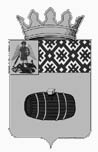 ОБЩЕСТВЕННЫЙ СОВЕТ МУНИЦИПАЛЬНОГО ОБРАЗОВАНИЯ «ВЕЛЬСКИЙ МУНИЦИПАЛЬНЫЙ РАЙОН»165150, Архангельская область, г. Вельск, ул. Советская, д. 52/15, тел/факс: 6-21-82, e-mail: osmovel@yandex.ruПовестка заседания Общественного совета муниципального образования «Вельский муниципальный район»Дата, время  заседания: 06. 06. 2019 года с 17.00 часов.(17.00 – 17.20 час.) О решении проблемы горячего водоснабжения многоквартирных домов г. Вельска и о работе бань.Докладчик: глава МО «Вельское» Ежов Д.В.Содокладчик: члены Общественного совета Верёвкина Г.А. и Булатова В.И.(17.20 – 18.00) Результаты работы по организации сбора, хранения и утилизации бытовых отходов в г. Вельске Докладчики: Глава МО «Вельское» Ежов Д.В. и заместитель главы МО «Вельский муниципальный район» Черняев В.В.Содокладчик: Член общественного совета Булатова В.И.(18.00 – 18.20) 3.О принимаемых мерах по строительству и благоустройству тротуаров и пешеходных переходов на улицах г. Вельска.Докладчик: заместитель главы МО «Вельское» Цыпнятов И.А.Содокладчик: член общественного совета Фомин В.С.Председатель Общественного советаМО «Вельский муниципальный район»                                    Г.Я. Гусева